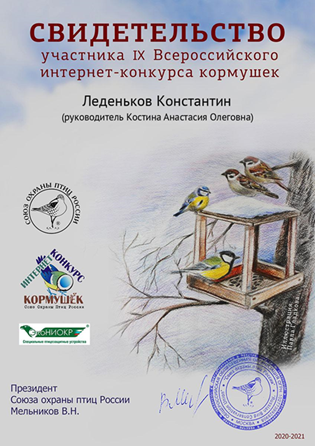 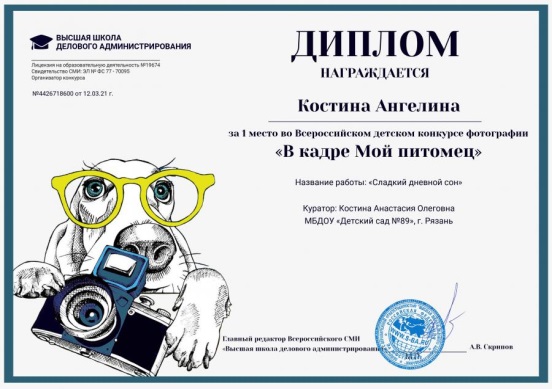 Воспитанники и педагоги ДОУ  в течение 2021г. участвовали в конкурсах различных уровней и награждены: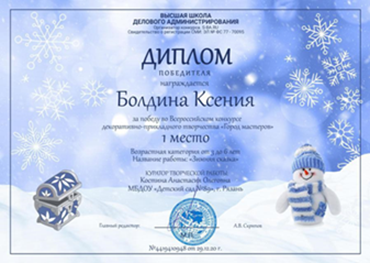 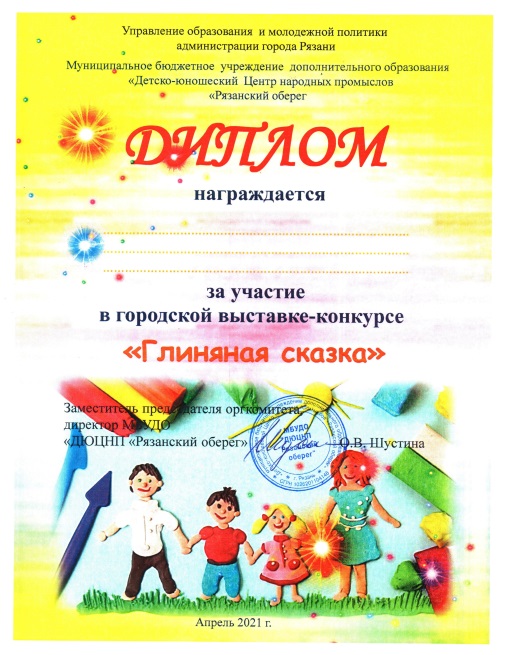 